VZORNÍK STUH (FOSA-DOG)(kód stuhy, materiál, šíře)fotografie mohou zkreslovat reálné barvy# AD01 (rypsová, 2,5 cm)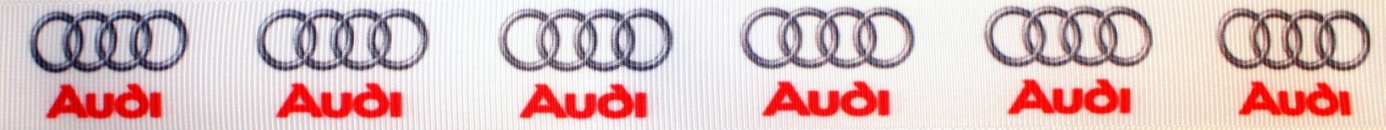 # AI01 (rypsová, potisk zlatavou barvou, 2,5 cm)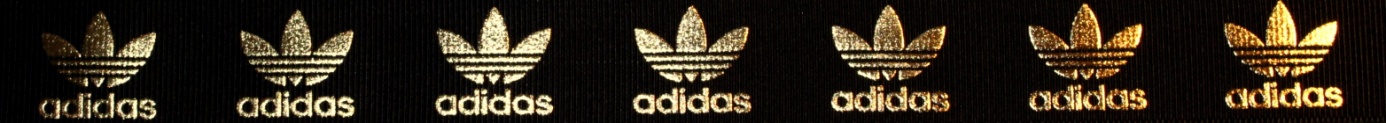 # AS01 (rypsová, 2,2 cm)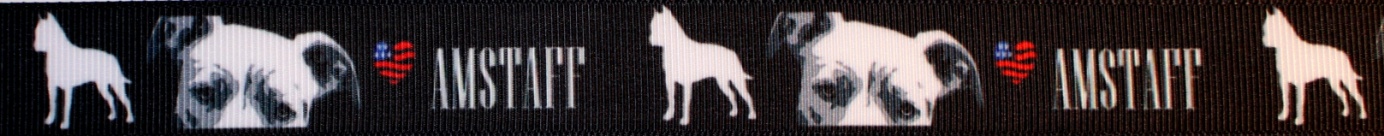 # BL01 (rypsová, 2,5 cm)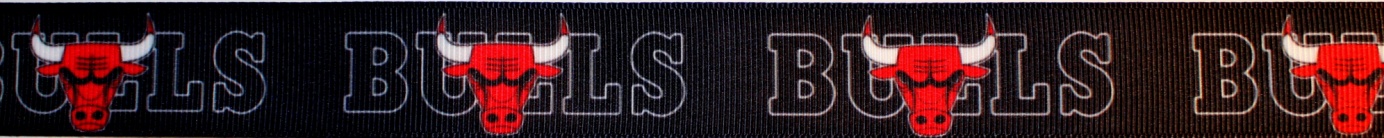 # BU01 (rypsová, 4 cm)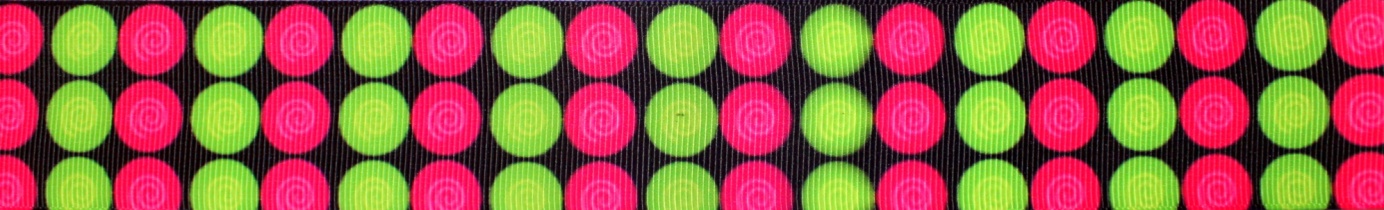 # BU02 (plátno, 2,2 cm)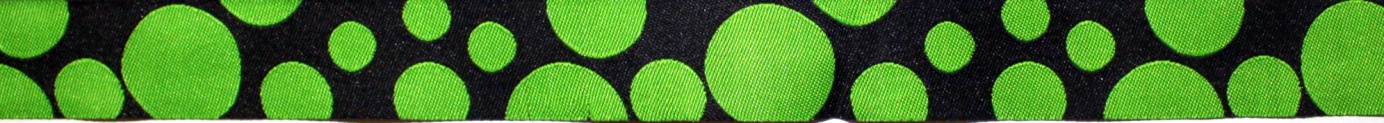 #BU03 (plátno, 2,2 cm)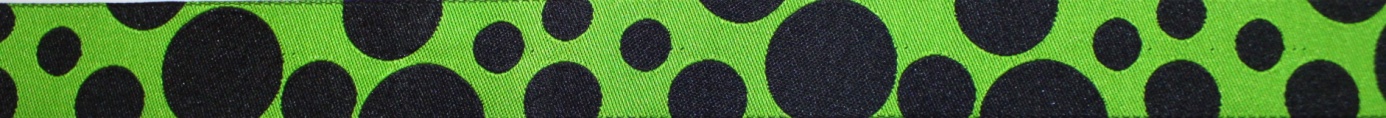 # BW01 (rypsová, 2,5 cm)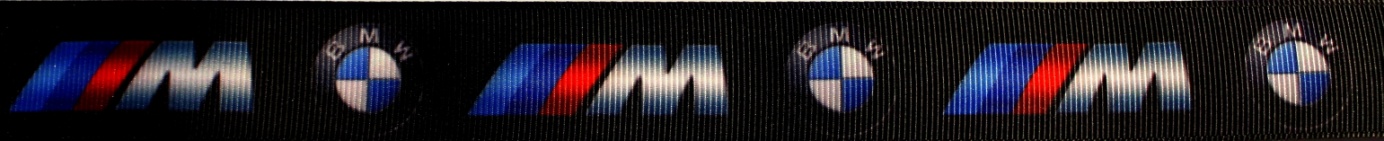 # CA01 (materiál autopásu, 4,7 cm)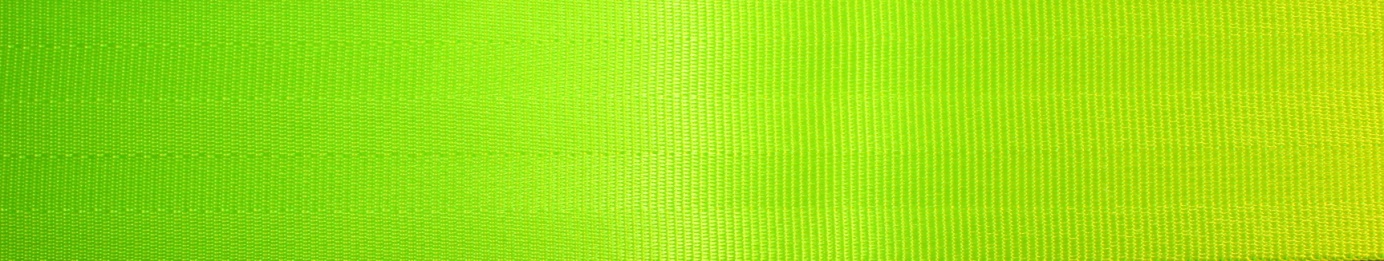 # CA02 (materiál autopásu, 4,7 cm)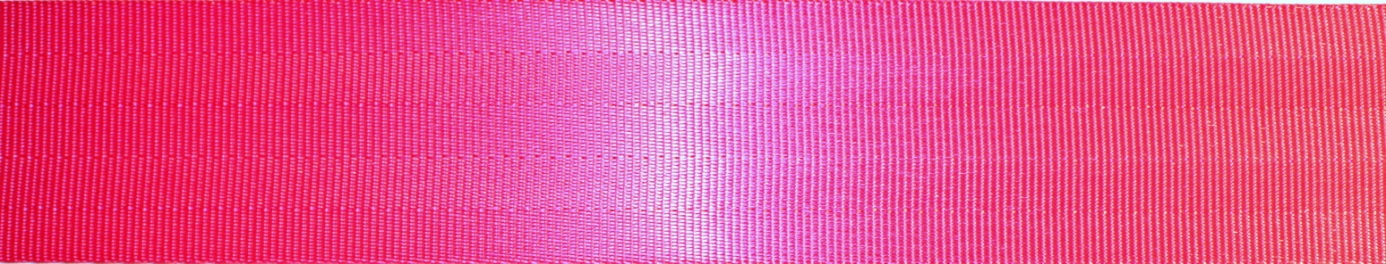 # CI01 (rypsová, 3,8 cm)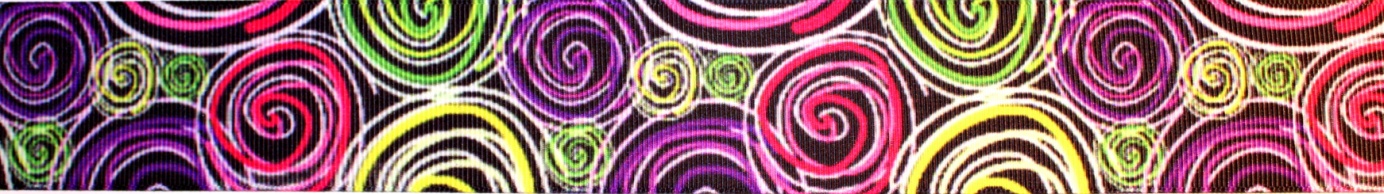 # CI02 (rypsová, 3,8 cm)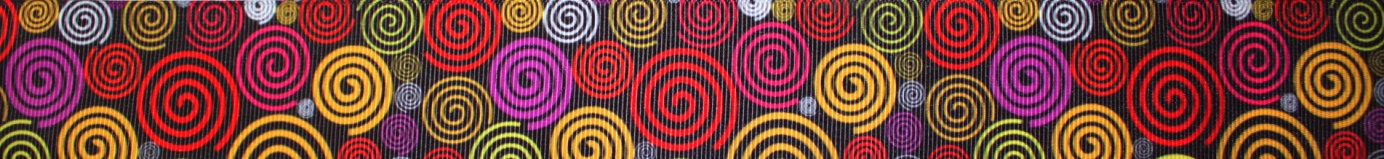 #CM01 (rypsová, 2,5 cm)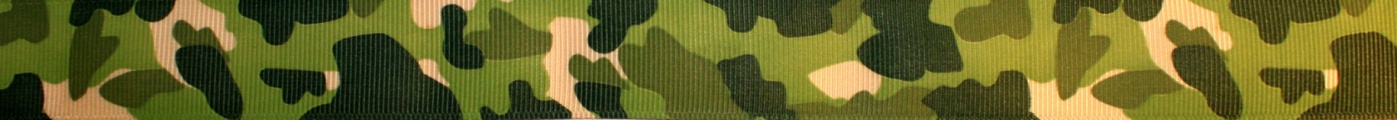 #CM02 (rypsová, 2,5 cm)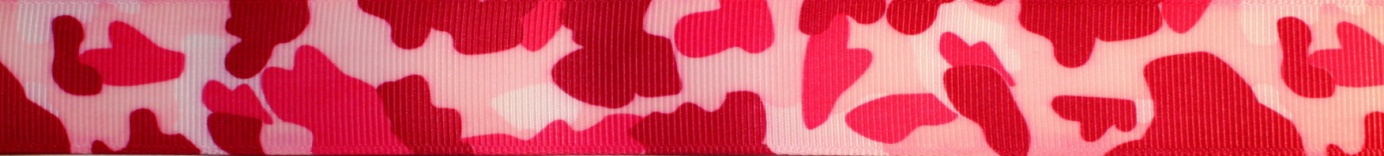 #CM03 (rypsová, 2,5 cm)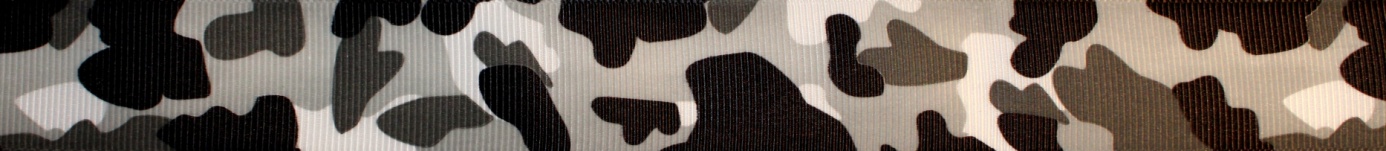 #CM04 (rypsová, 2,5 cm)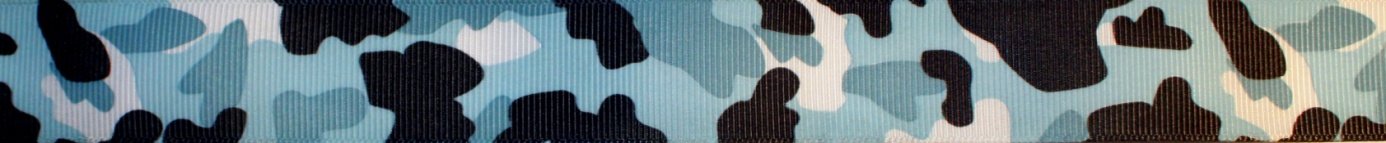 #CR01 (rypsová, 2,5 cm)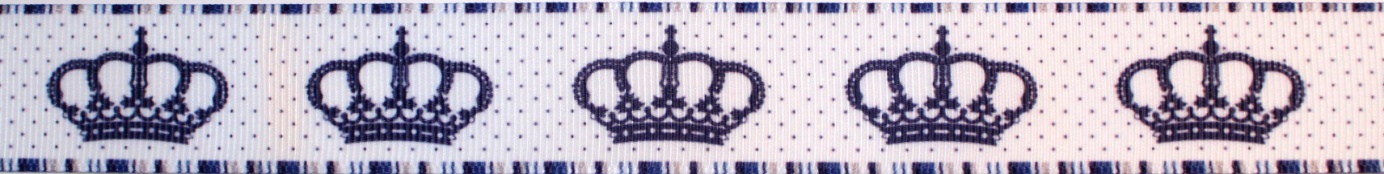 #CR02 (rypsová, 2,5 cm)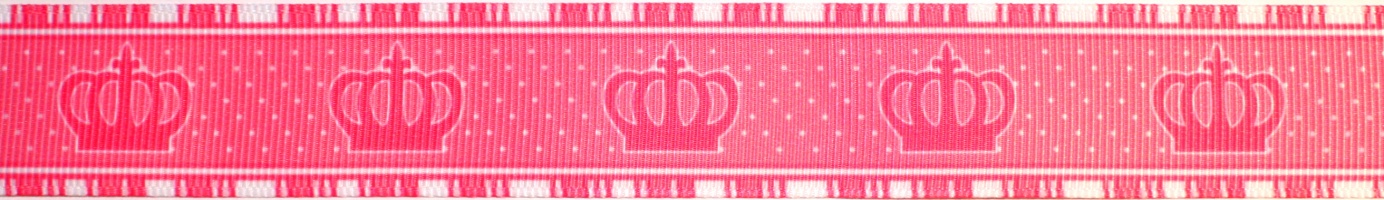 #CU01 (plsť, 2,5 cm)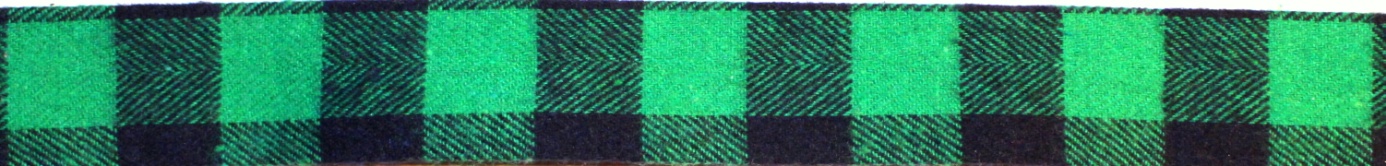 #CU02 (rypsová, 2,5 cm)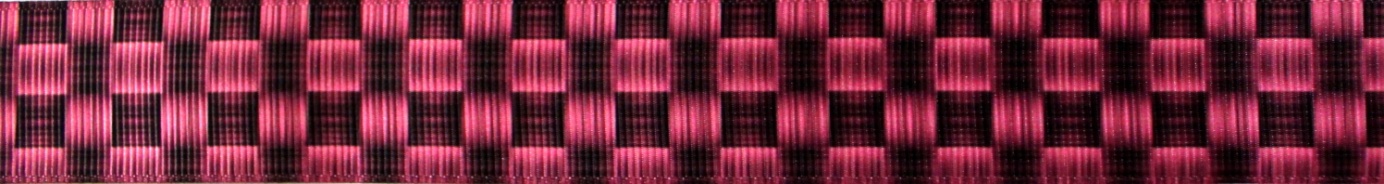 #CU03 (rypsová, 2,5 cm)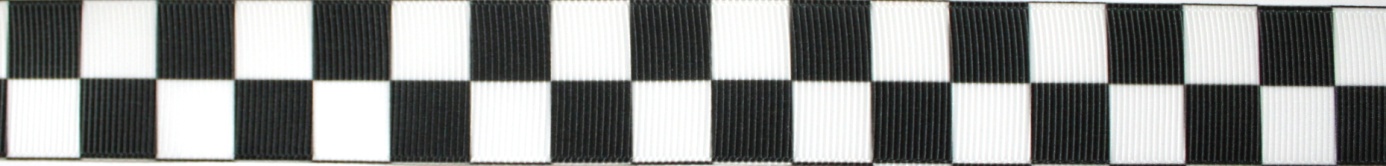 #DG01 (rypsová, 2,2 cm)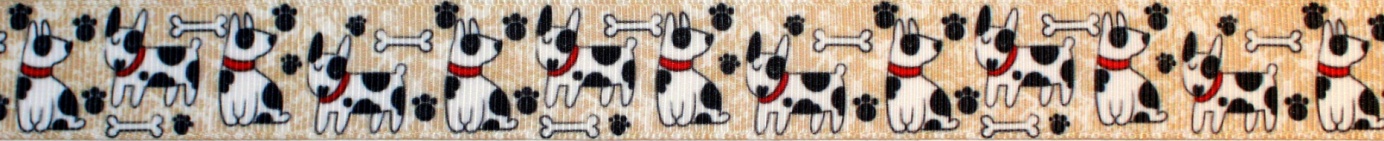 # EX01 (polyester, 2,5 cm)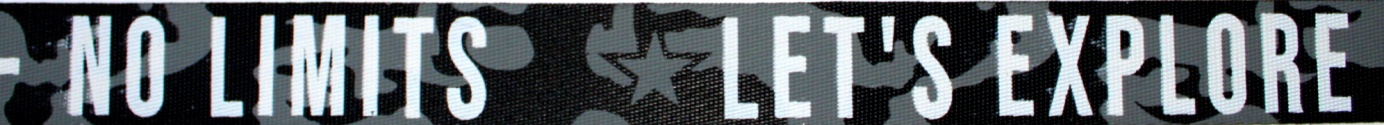 #FR01 (elastický, 4 cm)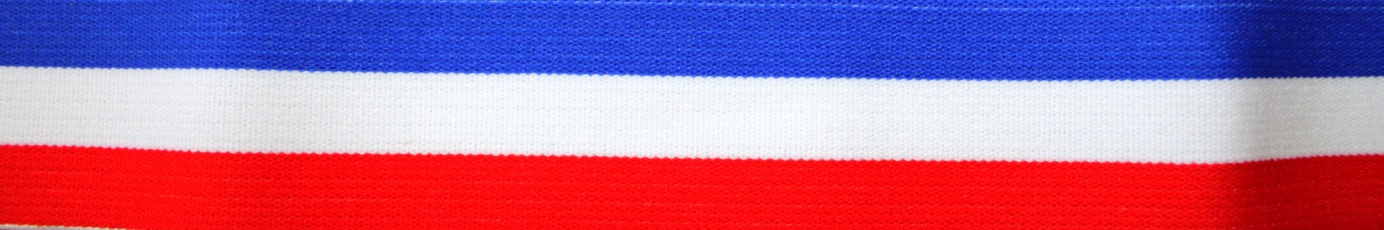 #FR02 (rypsová, 2,5 cm, 4 cm, 5 cm)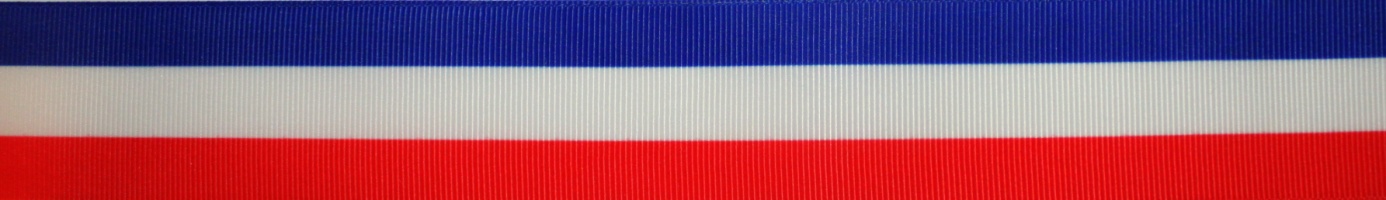 #GC01 (rypsová, 2,5 cm)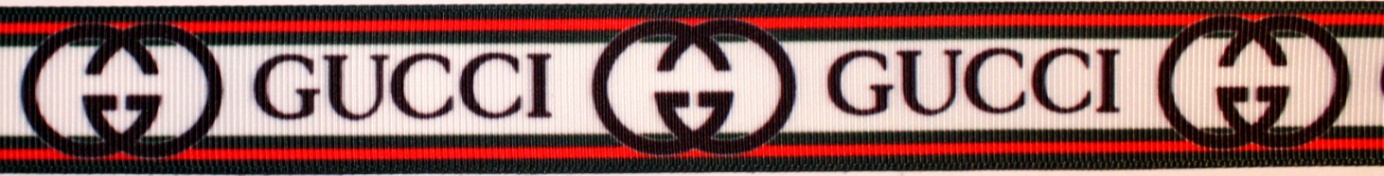 #GE01 (rypsová, 2 cm, 4 cm)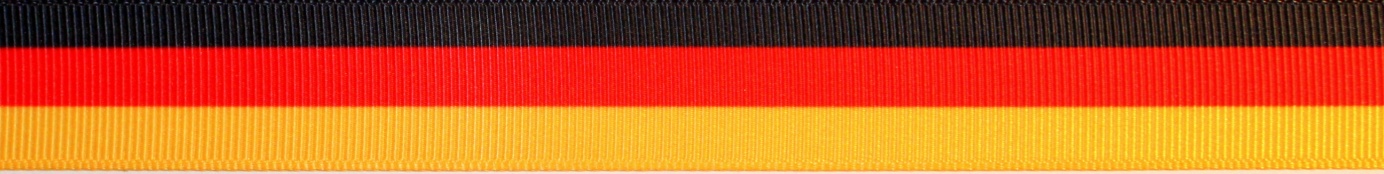 #HB01 (rypsová, 2,2 cm)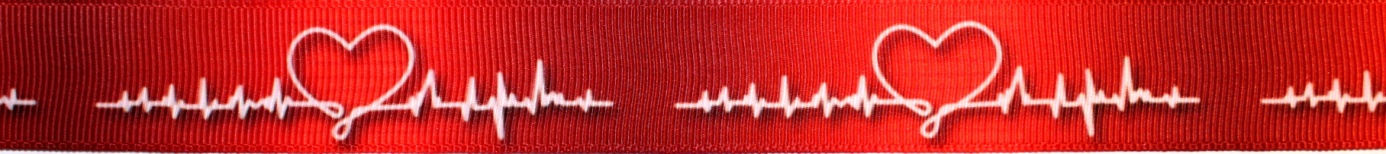 #HD01 (rypsová, 2,5 cm)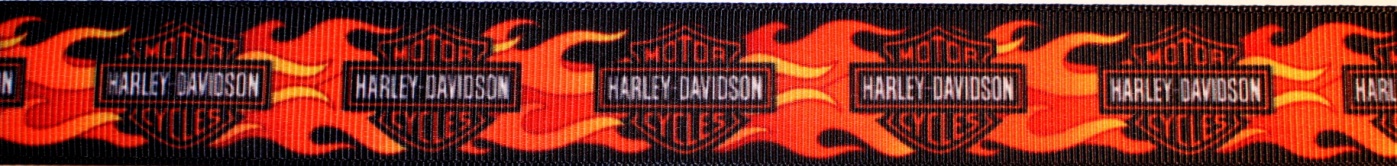 #HD02 (rypsová, 2,5 cm)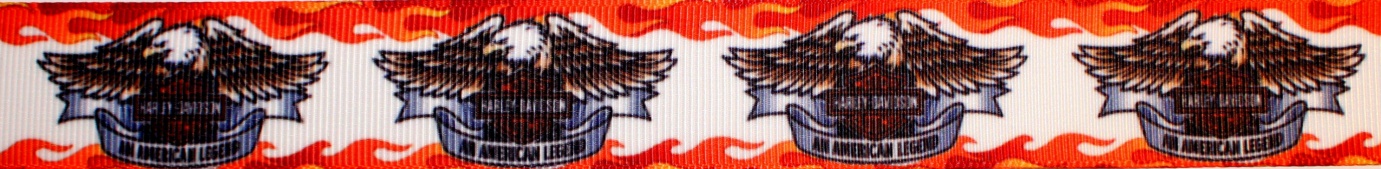 #HE01 (tkaná bavlna, 2,2 cm)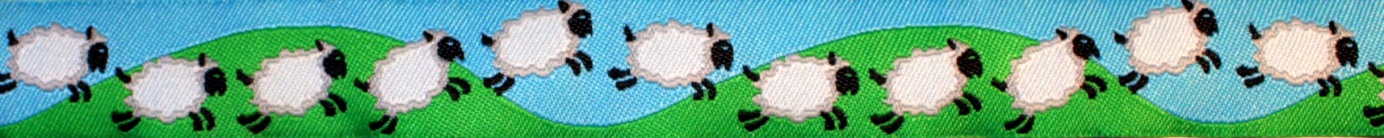 #HE02 (tkaná bavlna, 2cm)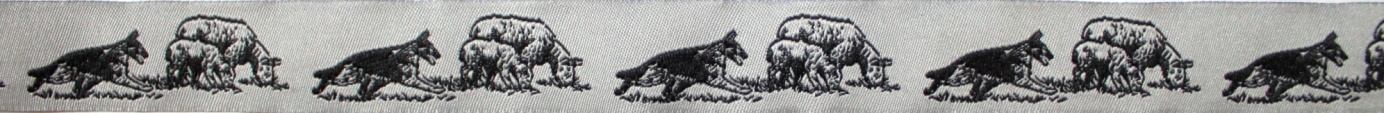 #HE03 (tkaná bavlna, 2 cm)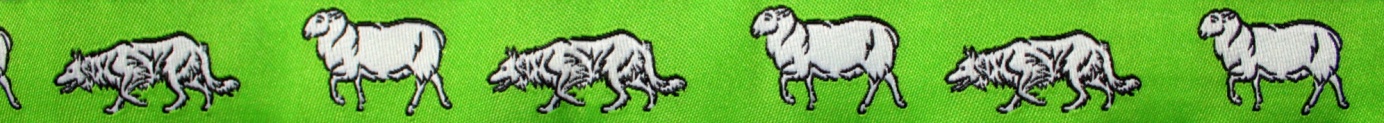 #HE04 (tkaná bavlna, 2 cm)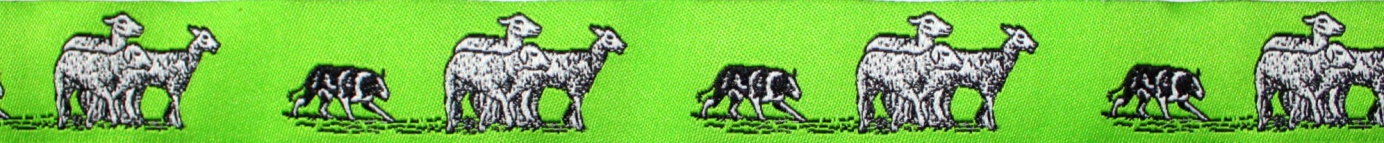 #HE05 (tkaná bavlna, 2 cm)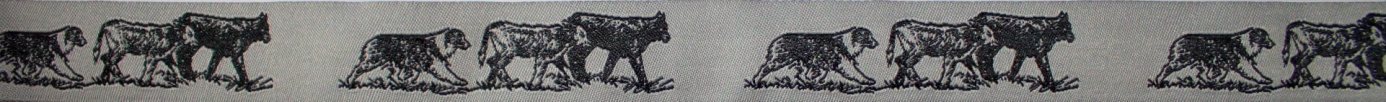 #HE06 (tkaná bavlna, 2 cm)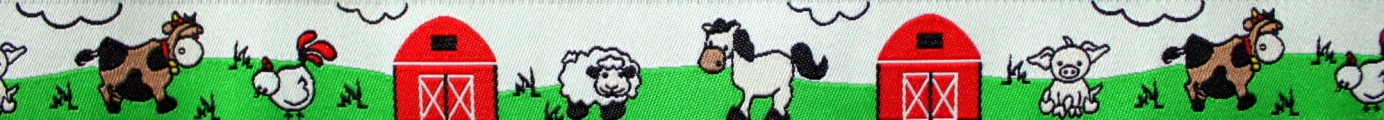 #HK01 (rypsová, 2,5 cm)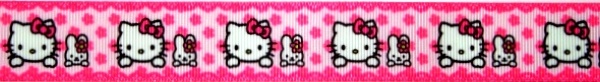 #HR01 (rypsová, 2,5 cm)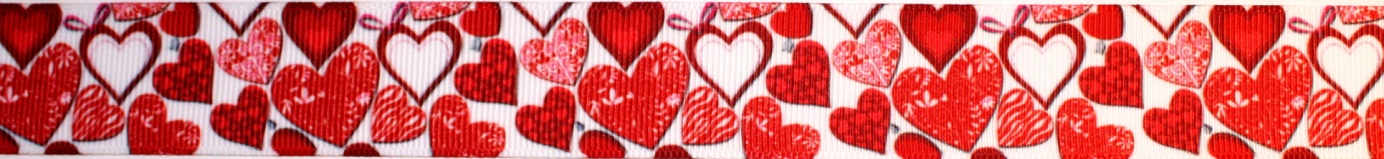 #IT01 (rypsová, 2,2 cm)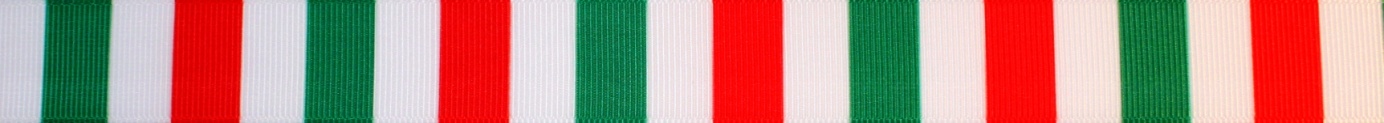 #JN01 (džínsovina, 2,5 cm, 4 cm)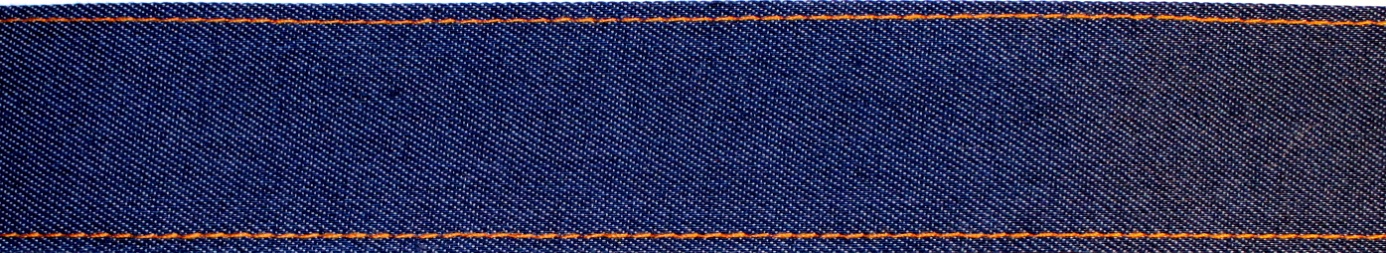 #JN02 (džínsovina, 4 cm)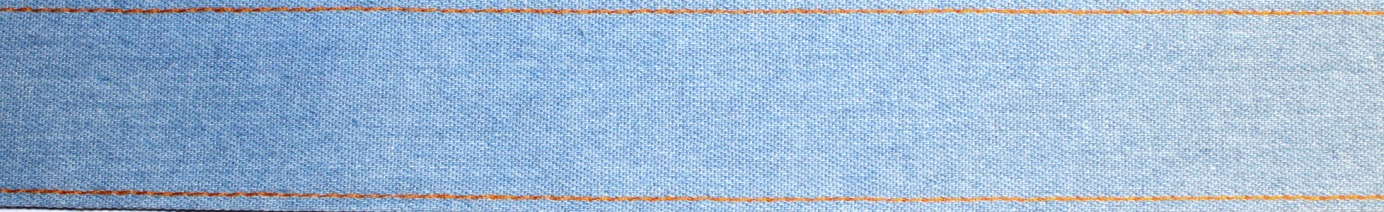 #LV01 (rypsová, 2,5 cm)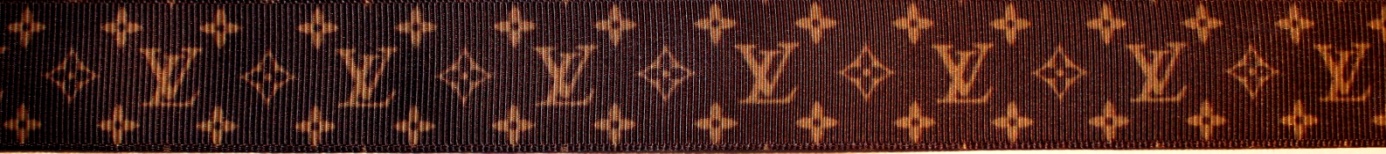 #LV02 (rypsová, 2,5 cm)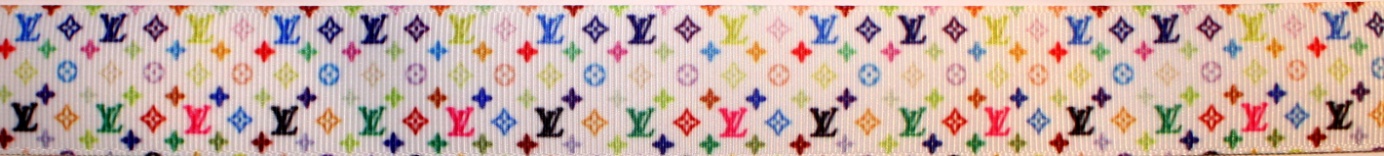 #LV03 (rypsová, 2,5 cm)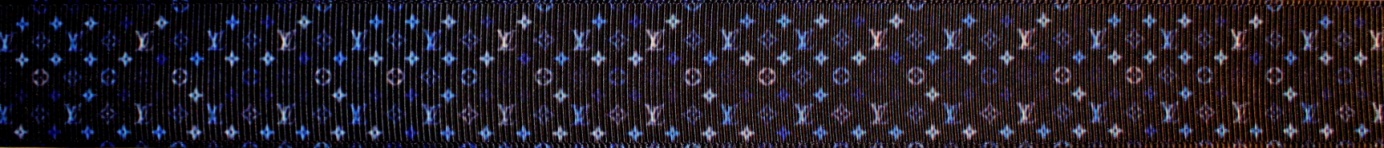 #LV04 (rypsová, 2,5 cm)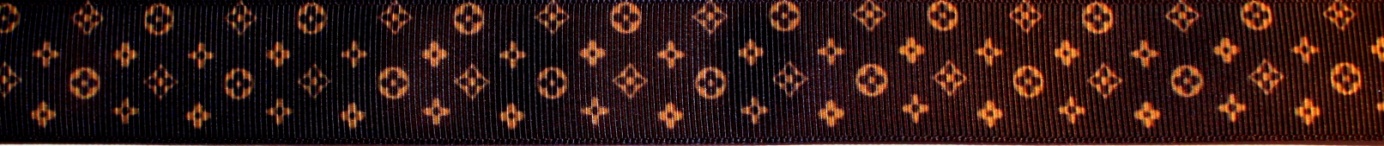 #MB01 (rypsová, 2,5 cm)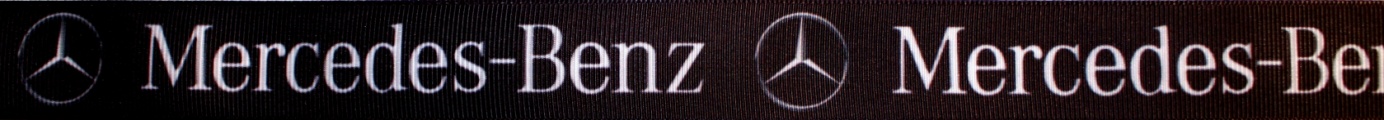 #MM01 (rypsová, 2,2 cm)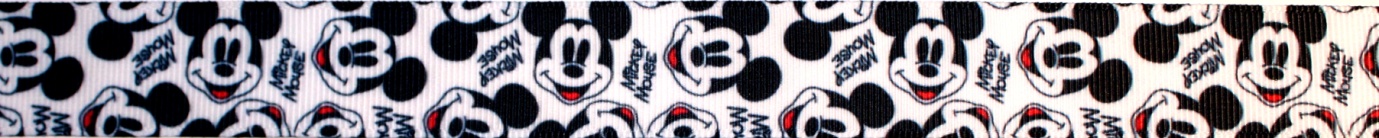 #MM02 (rypsová, 2,2 cm)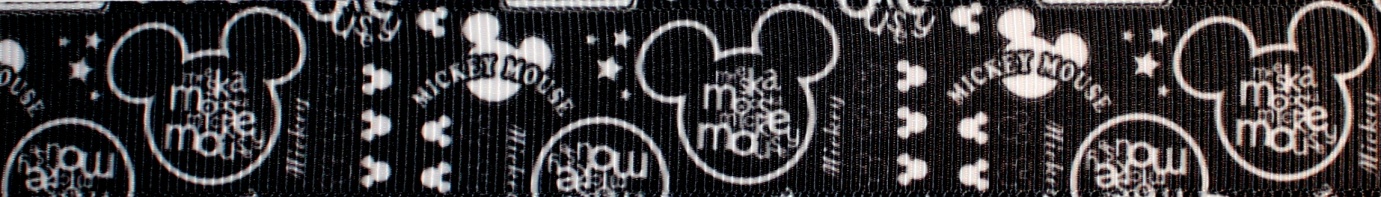 #MM03 (rypsová, 2,5 cm)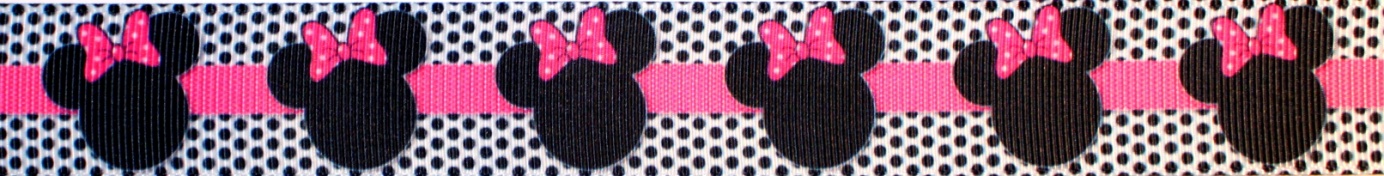 #MM04 (rypsová, 2,5 cm)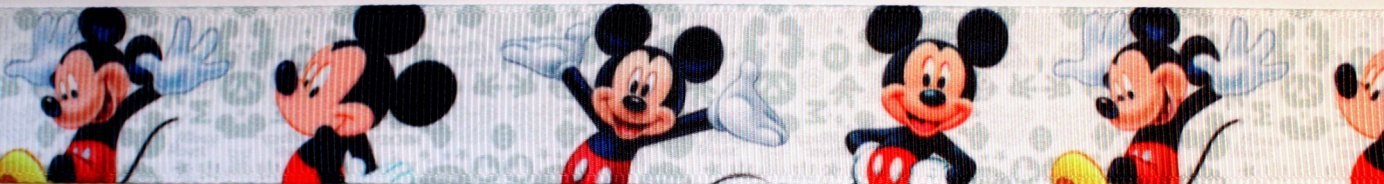 #MM05 (rypsová, 2,5 cm)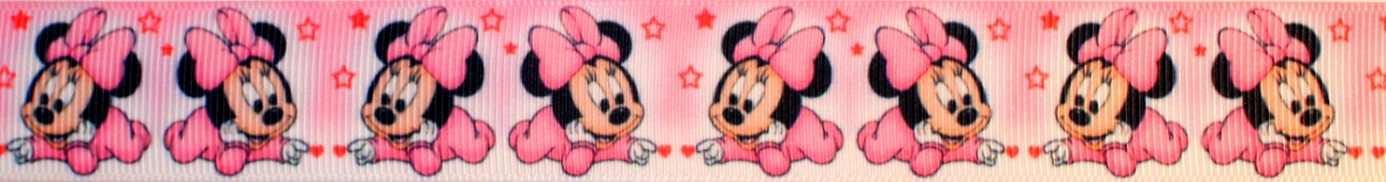 #MN01 (rypsová, 2,5 cm)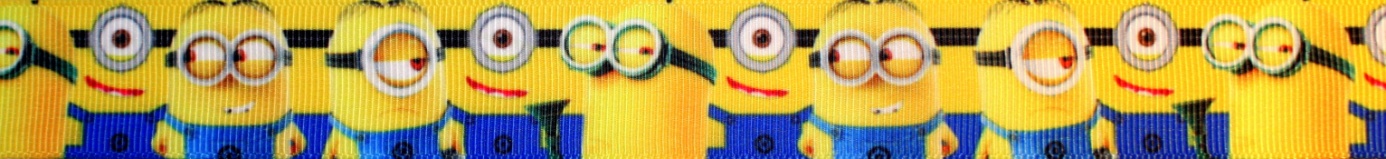 #MN02 (rypsová, 2,5 cm)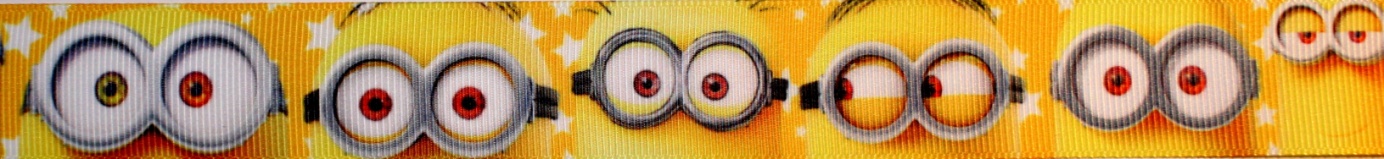 #MP01 (rypsová, 2,5 cm)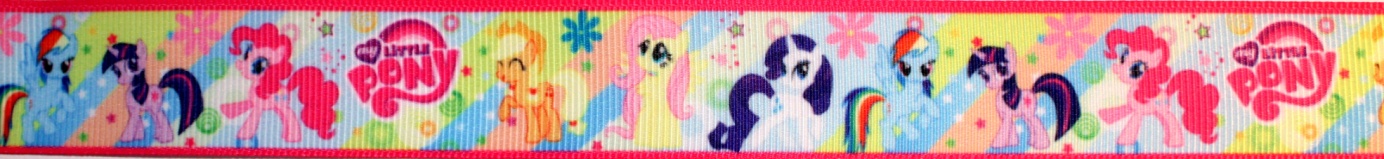 #MP02 (rypsová, 2,5 cm)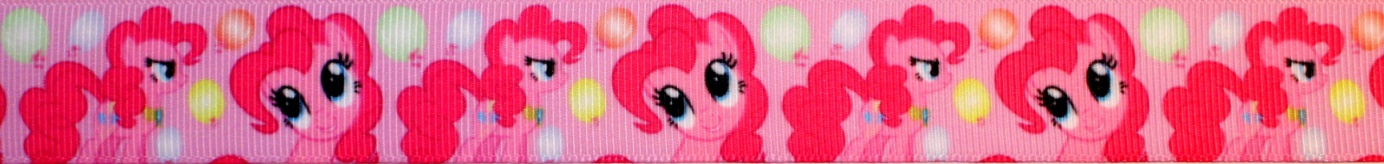 #NK01 (rypsová, potisk zlatavou barvou, 2,5 cm)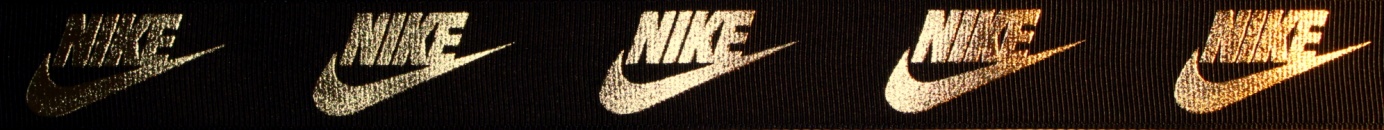 #OR01 (tkaná bavlna, 5 cm)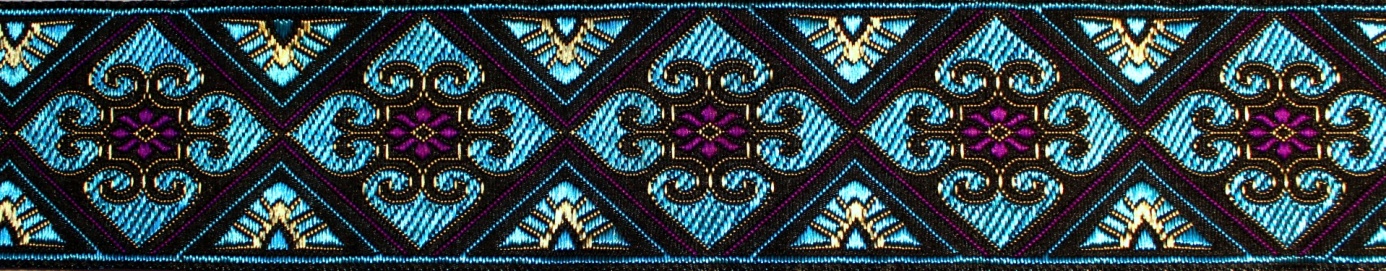 #OR02 (tkaná bavlna, 2,5 cm)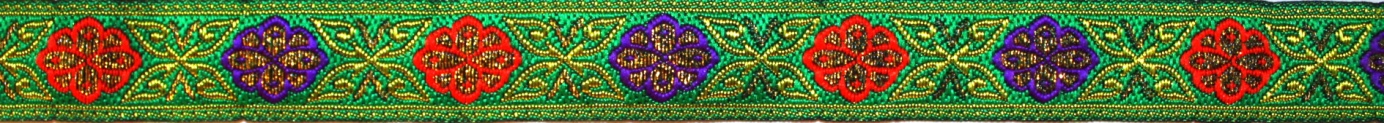 #PA01 (rypsová, 2,5 cm)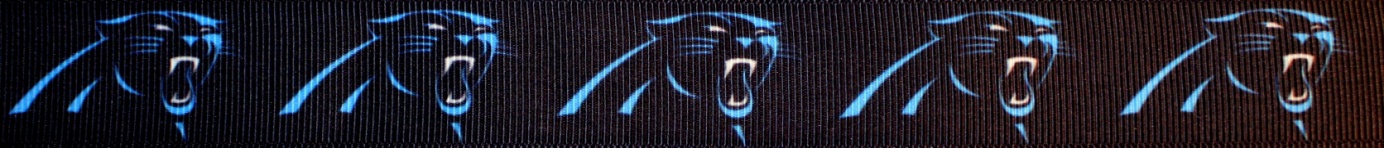 #PC01 (rypsová, 2,2 cm)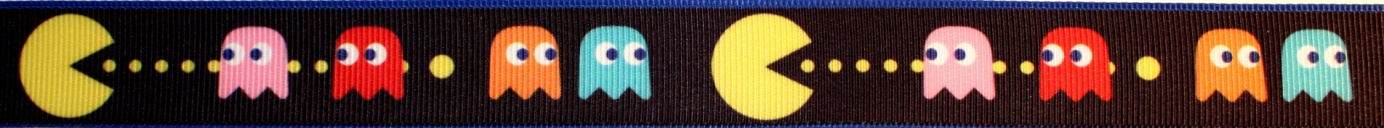 #PL01 (rypsová, 2,5 cm)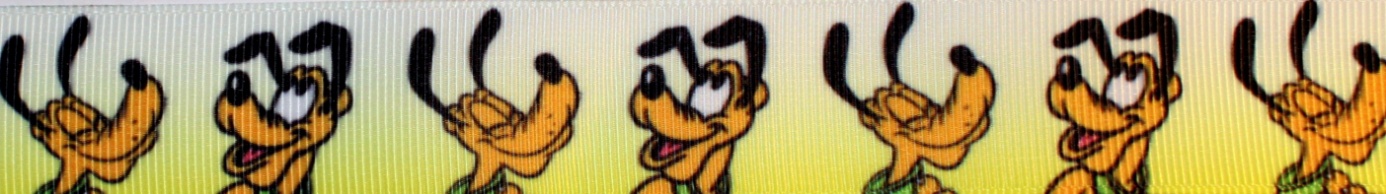 #PM01 (rypsová, 2,5 cm)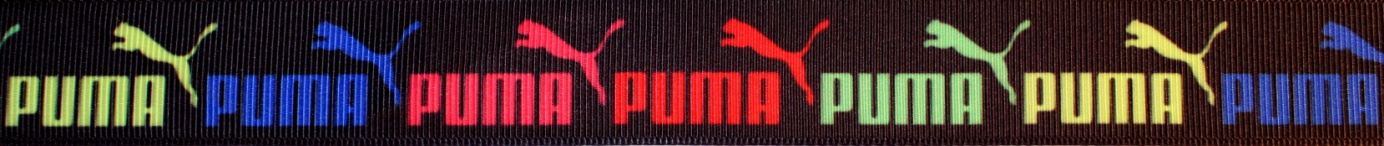 #RD01 (tkaná bavlna, 1,6 cm)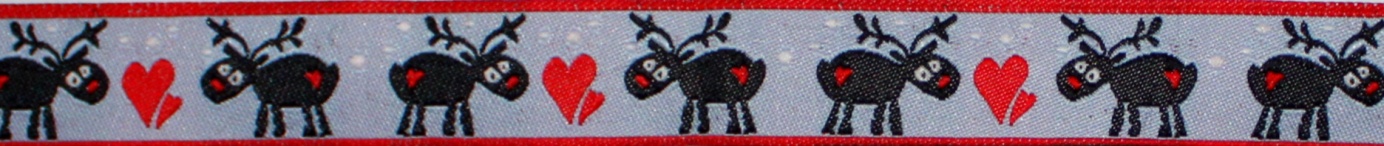 #RD02 (tkaná bavlna, 1,6 cm)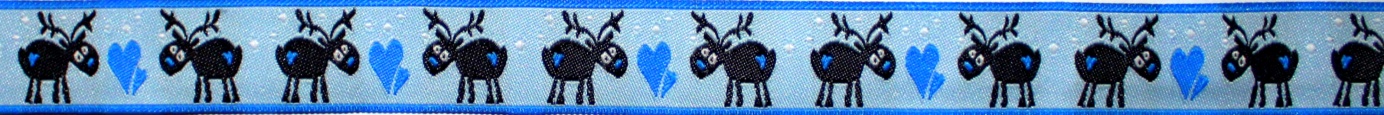 #RH01 (rypsová, 2,5 cm)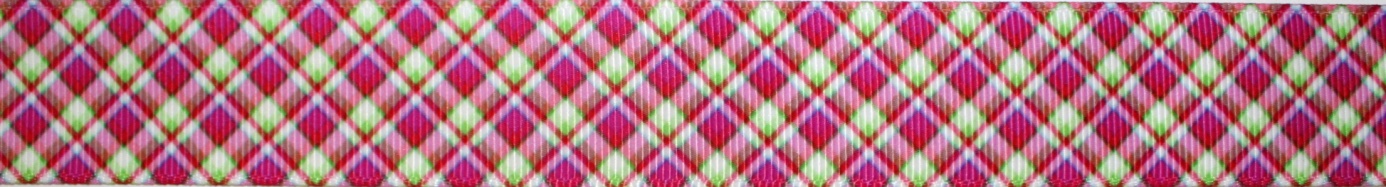 #RH02 (rypsová, 2,5 cm)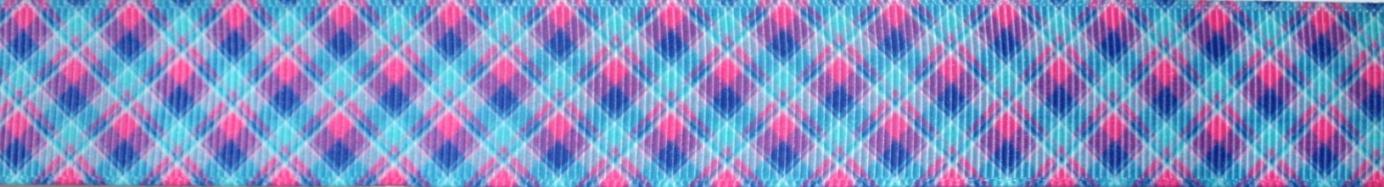 #RH03 (rypsová, 2,5 cm)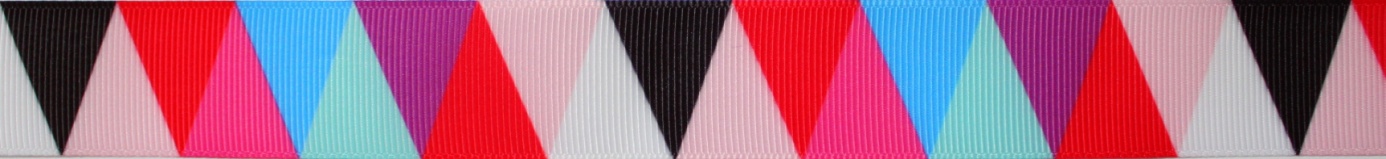 #RH04 (rypsová, 2,5 cm)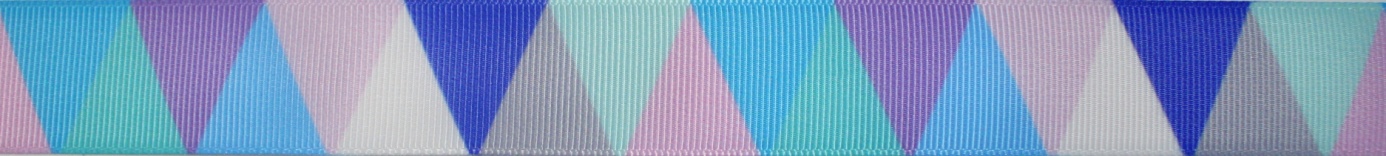 #RH05 (rypsová, 2,5 cm)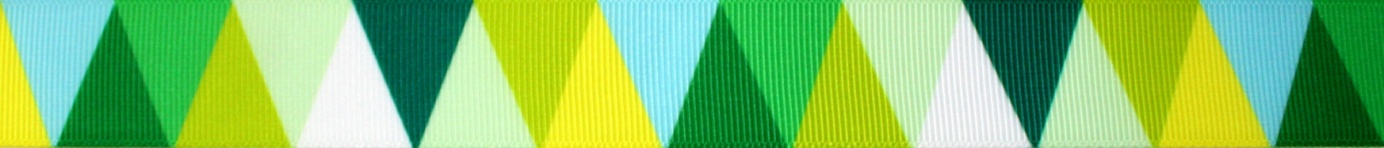 #RH06 (rypsová, 2,5 cm)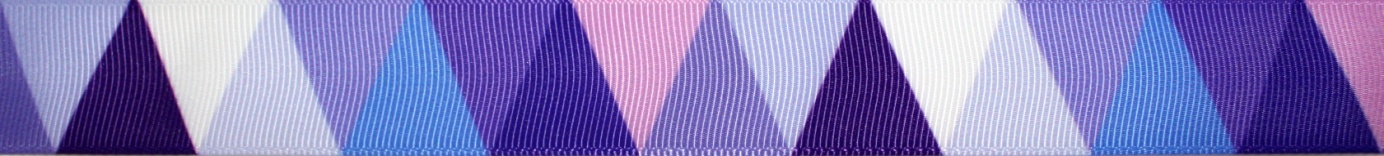 #RO01 (rypsová, 2,2 cm)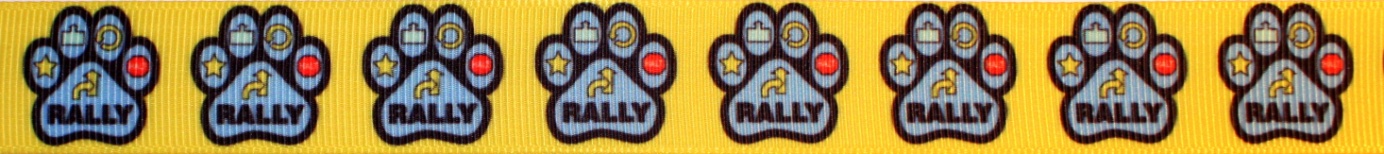 #RX01 (reflexní, 2 cm)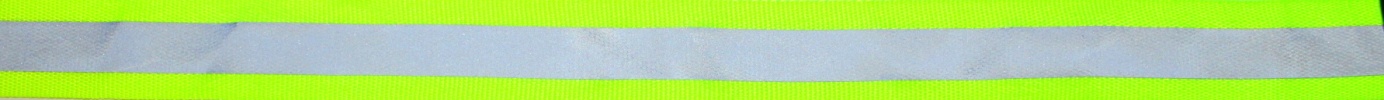 #SB01 (rypsová, 2,2 cm)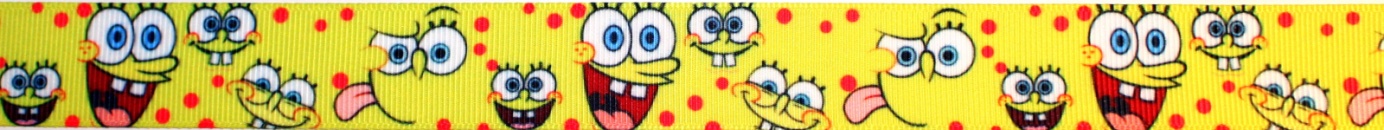 #SK01 (tkaná bavlna, 2,2 cm) 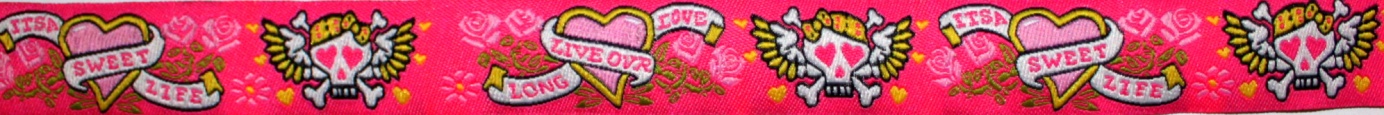 #SK02 (tkaná bavlna, 2,2 cm)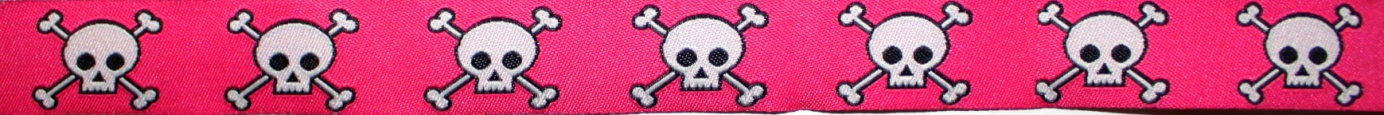 #SP01 (rypsová, 2,2 cm)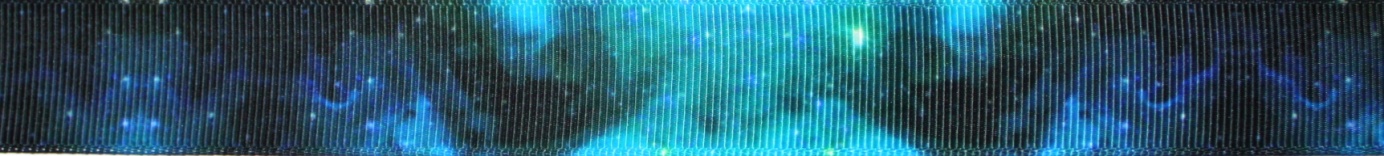 #SP02 (rypsová, 2,2 cm)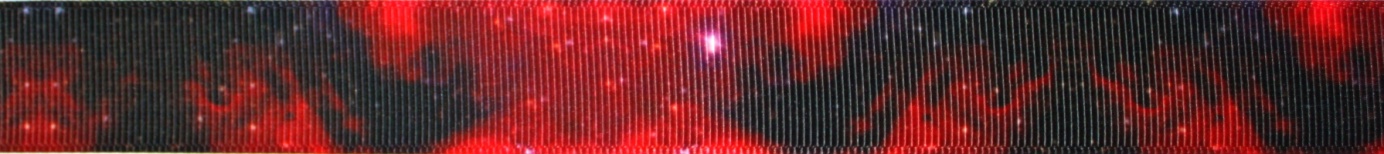 #SP03 (rypsová, 2,2 cm)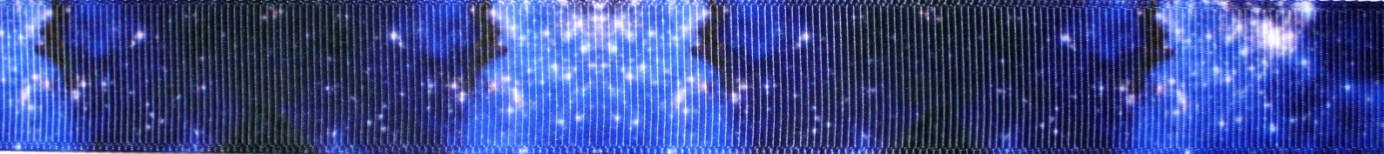 #SU01 (rypsová, 2,5 cm)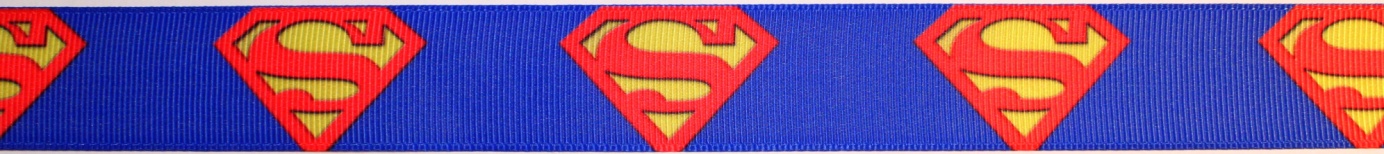 #SU02 (rypsová, 2,5 cm)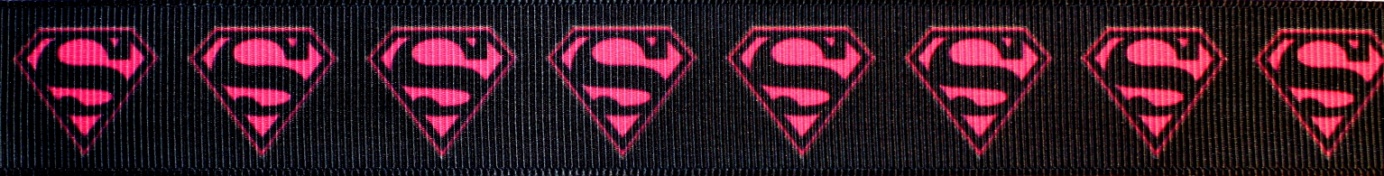 #SU03 (rypsová, 1 cm)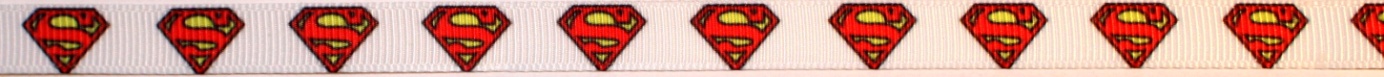 #TO01 (rypsová, potisk stříbřitou barvou, 2,5 cm)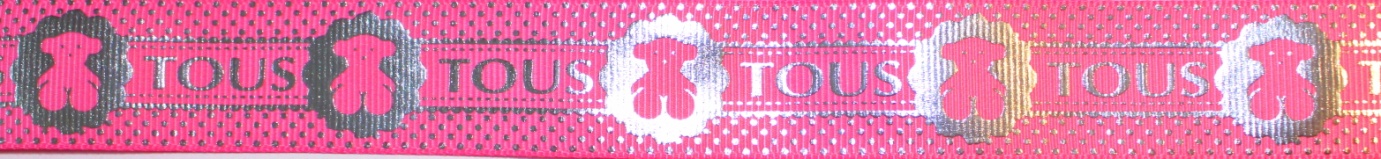 #TO02 (rypsová, potisk stříbřitou barvou, 2,5 cm)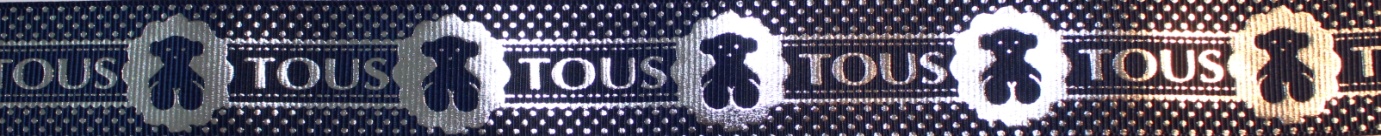 #TR01 (rypsová, 2,5 cm)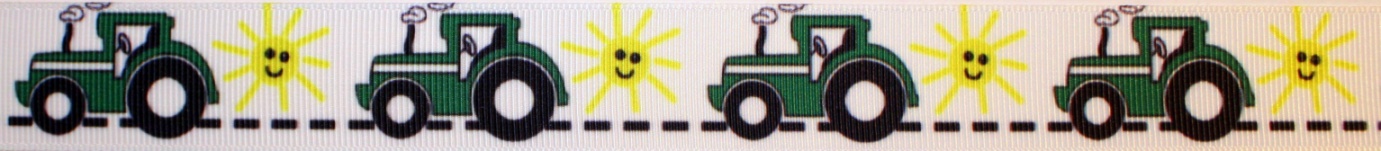 #TS01 (rypsová, 4 cm)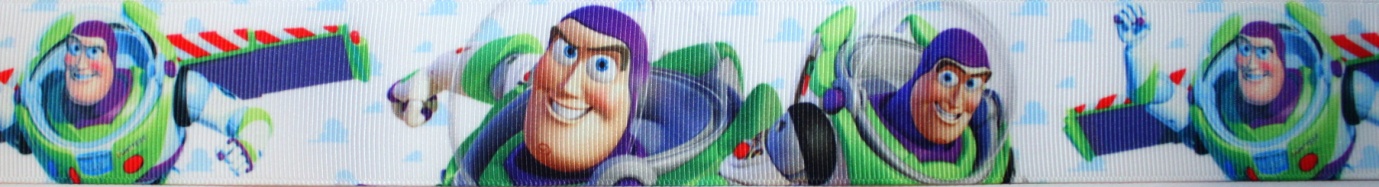 #UK01 (rypsová, 2,5 cm)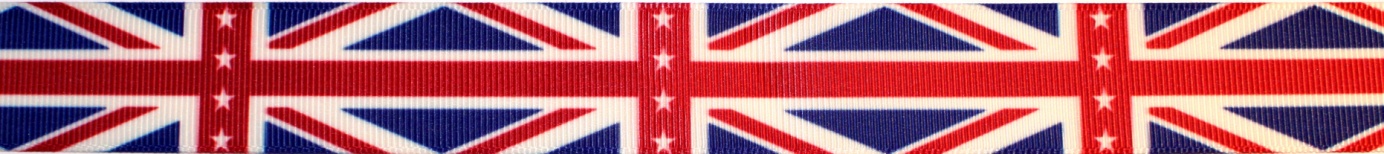 #UK02 (rypsová, 2,2 cm)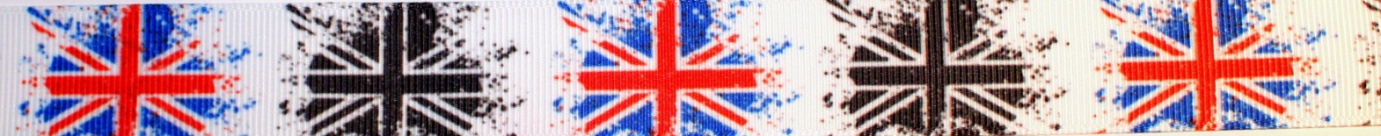 #UK03 (rypsová, 1,5 cm)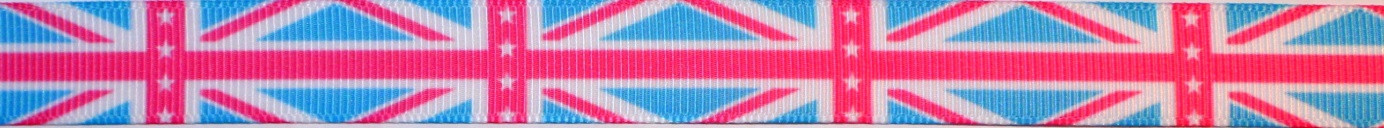 #UN01 (rypsová, 2,5 cm)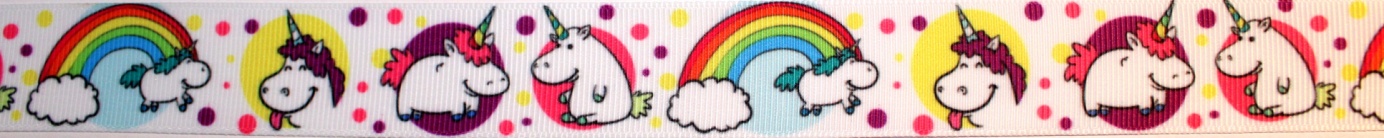 #US01 (rypsová, 2,5 cm, 4 cm, 5 cm)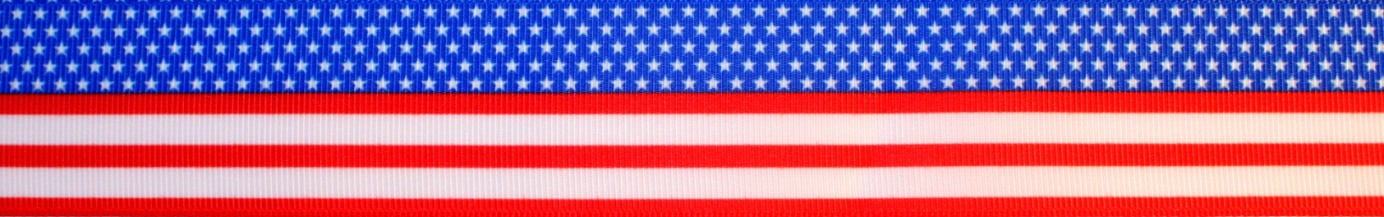 #US02 (polyester, 3,8 cm)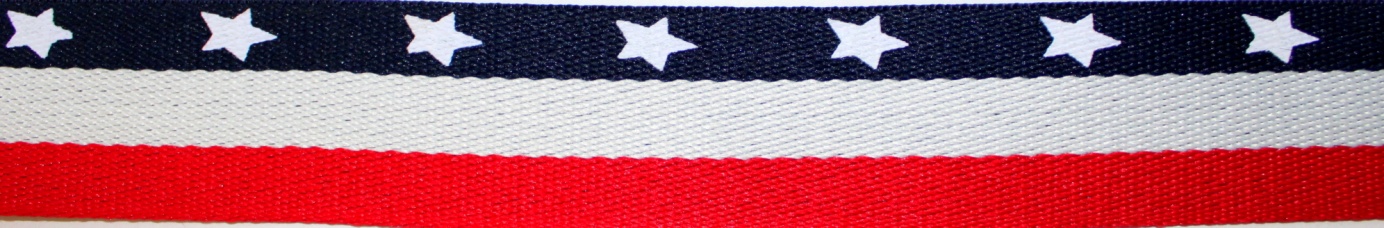 POPRUHYMateriály: polypropylén, polyester, bavlnaJednobarevné nylony dle Vašeho výběru a dle dostupnosti dodavatele, v libovolných šířkáchRůzné gramáže/tvrdosti popruhů#BU02 (tkaný polypropylén, 2,5 cm)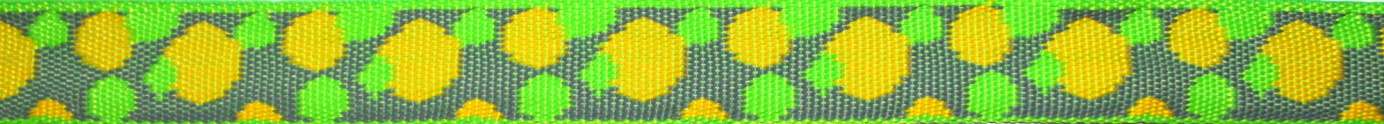 #BU03 (tkaný polypropylén, 2,5 cm)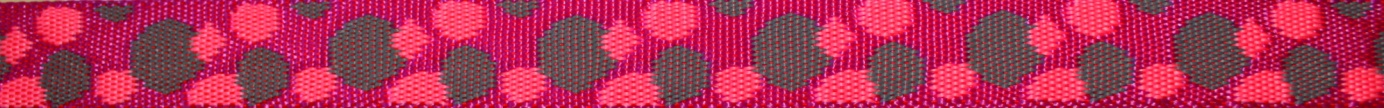 #CM05 (tkaný polypropylén, 2,5 cm)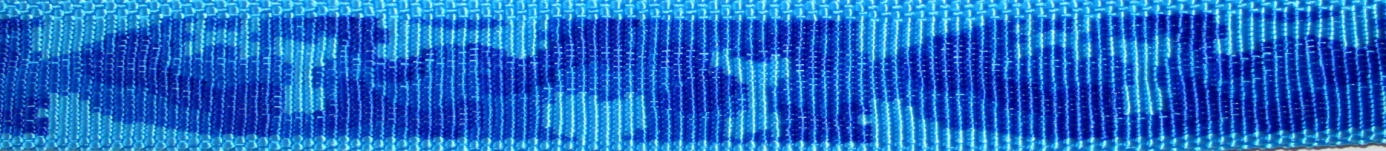 #FR03 (bavlna, 4 cm)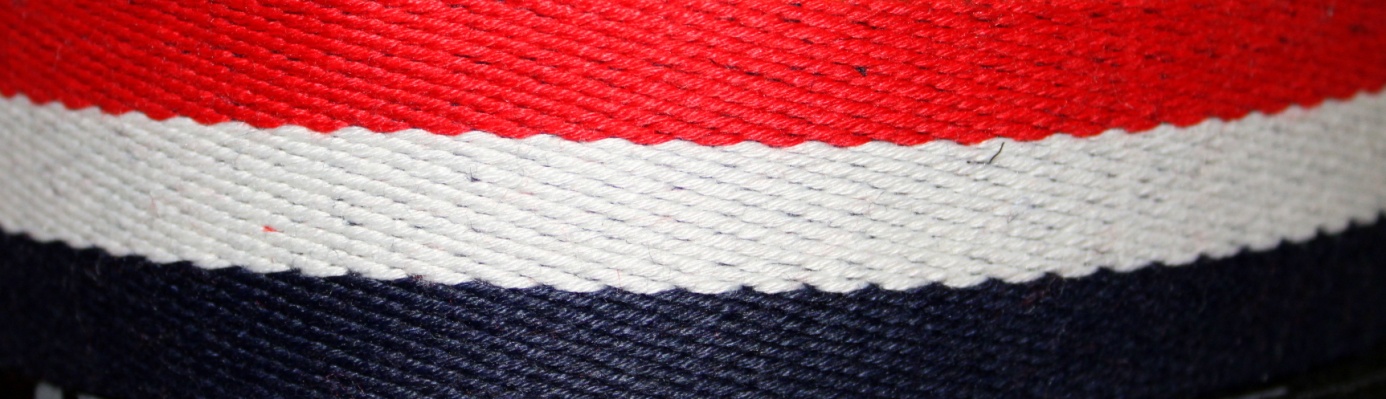 #RW01 (polyester/bavlna, 2,3 cm, 3,8 cm)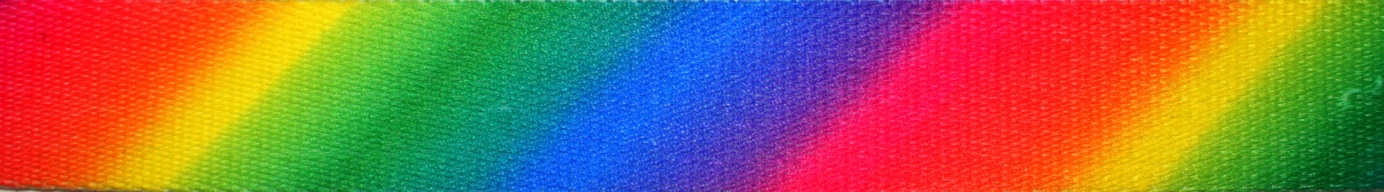 #UT01 (bavlna, 3,8 cm)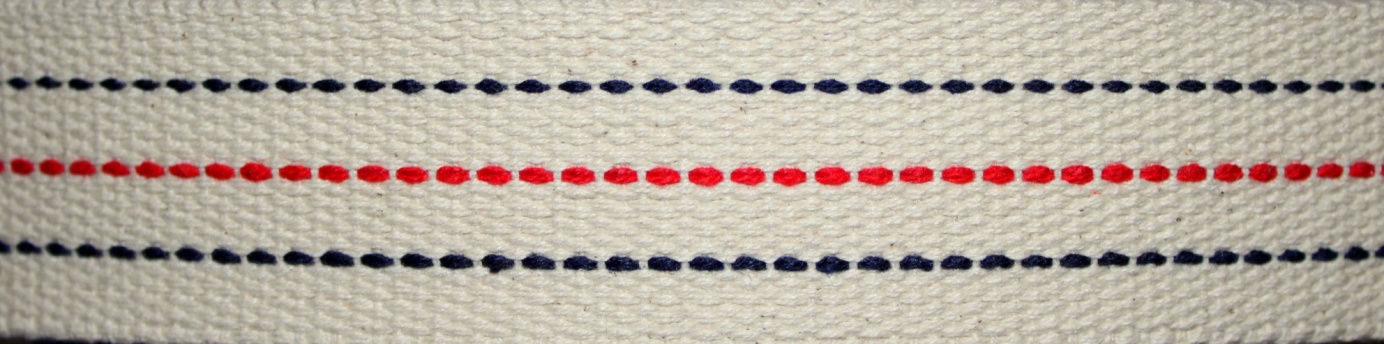 FOSA-DOG27.10.2020